附件1             离校环节办理及提示信息1、通过离校系统办理环节(领取两证必办环节、顺序不分先后)2、其余环节环 节环节说明办理人员、地点及电话退宿●在宿舍管理室结清电费、空调费等费用，搬离个人物品并交还钥匙，由宿舍管理员在宿舍离校系统内通过审核；●学生于4月15日前完成退宿，退还4、5、6月住宿费，于4月16日-5月15日完成退宿，退还5、6月份住宿费，于5月16日-6月15日完成退宿，退还6月份住宿费，退款将统一退还至学生农行卡中。宿管员、各宿舍楼值班室房管科咨询电话：55270680缴费●欠费同学可先通过掌银缴纳学费，操作流程（详见附件9）。如缴纳过程出现技术问题或无法完成缴费，请到公共服务中心202室财务处 13号窗口缴纳（带上银联借记卡或信用卡） 缴费：姒老师，公共服务中心202室财务处13号窗口，咨询电话：55274933还书及上交学位论文●还清图书和欠款；●登录图书馆学位论文提交系统http://libinfo.usst.edu.cn/du/上传电子论文后，学生自行至图书馆上交纸质版论文，纸质论文内容要求与电子版一致。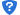 还书和欠款：图书馆一楼大厅电话：55272086上交纸质版论文：图书馆805室，咨询电话：55271161导师确认●导师登录研究生教育管理系统:导师离校确认管理，确认同意离校。https://yjs.usst.edu.cn/2020/1229/c7335a240229/page.htm●前置环节：答辩秘书完成答辩结果录入，学生提交终稿论文导师审核通过。导师研究生管理系统技术咨询电话：55271841党组织关系转移●自行确认党员关系转入党组织名称，至辅导员、组织员处办理。学院辅导员、组织员党委组织部咨询电话：55273242档案转移●自行确认档案接收单位名称与地址，登陆上海理工大学档案信息网→学生个人档案→在校师生登录，按要求登记并提交，将报到证白联交至辅导员处存档。（详见附件3）系统登录网址http://sfile.usst.edu.cn学院辅导员档案馆学生档案室咨询电话：55270959毕业证学位证发放●办理完上述环节后发放。研究生院406（学位办）：发放博士生证书；学院辅导员：发放硕士证书。研究生院学位办咨询电话：55271841环 节环节说明办理人员、地点及电话团组织关系转移●学生在智慧团建平台办理线上团组织关系转出后，携带团员证到学院团委进行线下团组织关系转出办理。学院团委书记校团委咨询电话：55270164户口迁移●自行确认落户地址（具体到门牌号）→携带身份证、毕业证书前往保卫处开具户口迁移介绍信→携带上述材料前往长白新村派出所开具户口迁移证。（详见附件7）介绍信开具地点：580校区保卫处1楼（卫生科隔壁）咨询电话：55271350户口迁移证：长白新村派出所电话：22171087